UNIVERSIDADE FEDERAL RURAL DE PERNAMBUCONOMETÍTULO DO TRABALHORECIFEANONome completo do autorFormação profissional (título da graduação)Título em letras minúsculas, negrito e centralizadoDissertação/Tese apresentada ao Programa de Pós-Graduação em Ciência do Solo, da Universidade Federal Rural de Pernambuco, como parte dos requisitos para obtenção do título de Mestre/Doutor em Ciência do Solo.Orientador: Coorientadores: RecifeAnoAutorizo a reprodução e divulgação total ou parcial deste trabalho, por qualquer meio convencional ou eletrônico, para fins de estudo e pesquisa, desde que citada a fonte.NOME COMPLETO DO AUTOR EM CAIXA ALTATítulo do trabalhoDissertação/Tese apresentada ao Programa de Pós-Graduação em Ciência do Solo, da Universidade Federal Rural de Pernambuco, como parte dos requisitos para obtenção do título de Mestre/Doutor em Ciência do Solo.Aprovada em xx de xx de xxxx_____________________________________________________Prof. Dr. xxxxOrientadorUniversidade Federal Rural de PernambucoBANCA EXAMINADORA_____________________________________________________Prof. Dr.Instituição_____________________________________________________Prof. Dr.InstituiçãoAGRADECIMENTOSTítulo do trabalho em negrito e justificadoRESUMO GERALO texto deve ser escrito em parágrafo único, justificado, espaço entre linhas simples.É constituído de uma sequência de frases concisas e objetivas, nas quais devem ser indicadas: natureza do problema, material e métodos utilizados, resultados mais significativos e conclusões, não ultrapassando uma folha.Deve conter as informações de todos os capítulos.Palavras-chave: As palavras-chave são palavras representativas do conteúdo do documento que não constam no título de trabalho. Devem ser no mínimo de 3 e de no máximo de 6, separadas entre si por ponto e finalizadas também por ponto.Título do trabalho em inglêsGENERAL ABSTRACTDeve ser a versão fiel das informações contidas no resumo no idioma inglês. Seguir a mesma formatação como descrito no item Resumo Geral.Keywords: devem ser separadas entre si por ponto e finalizadas também por ponto.LISTA DE FIGURASElemento obrigatório. Elaborada de acordo com a ordem apresentada no texto, com cada item designado por seu nome específico, travessão, título e respectivo número da folha ou página. Veja o exemplo abaixo.Figura 1 – Mapa de localização e imagens da área de floresta tropical seca onde foi coletado o Neossolo Regolítico eutrófico típico para os experimentos ..................................................... 38Figura 2 – Resíduos de casca de café (A), obtida no IPA de Brejão, e de borra de café, obtida numa cafeteria de Garanhuns-PE ............................................................................................. 39LISTA DE TABELASElemento obrigatório. Elaborada de acordo com a ordem apresentada no texto, com cada item designado por seu nome específico, acompanhado do respectivo número, travessão e número da folha ou página. Veja o exemplo abaixo.Tabela 1 – Características físico-químicas do solo utilizados nos experimentos .................... 40Tabela 2 – Primers utilizados para amplificar os genes alvo qPCR ........................................ 47LISTA DE ABREVIATURAS E SIGLASElemento opcional. Consiste na relação alfabética das abreviaturas e siglas utilizadas no texto, seguidas das palavras ou expressões correspondentes grafadas por extenso.LISTA DE SÍMBOLOSElemento opcional. Elaborada de acordo com a ordem apresentada no texto, com o devido significado.SUMÁRIO1 INTRODUÇÃO GERALÉ a primeira seção do texto propriamente dito. Ela deve apresentar com toda clareza possível a natureza, a importância, a justificativa e a abrangência do tema. É a concepção do autor e deverá ser escrito com as palavras do Autor do trabalho. Citações bibliográficas devem ser evitadas e utilizadas somente em casos estritamente necessários.1.1 HipótesesElemento obrigatório.1.2 Objetivos1.2.1 Objetivo GeralElemento obrigatório1.2.2 Objetivos EspecíficosElemento obrigatório2 REVISÃO BIBLIOGRÁFICA2.1 Tópico 1Este capítulo deverá ser escrito como se fosse uma revisão a ser publicada para uma revista, cujo tema seria o objeto de pesquisa. Esta revisão deverá ter uma introdução (definição, delimitação, situação e objetivo do estudo), um desenvolvimento (exposição lógica do tema, divisão hierárquica em assuntos principais, desdobramento dos assuntos, demonstração do problema e das hipóteses e comunicação dos resultados de pesquisa existentes), uma conclusão (resumo dos argumentos disseminados no desenvolvimento, ou uma síntese pessoal e interpretadas das conclusões parciais levantadas no decorrer do desenvolvimento e, ou deduções finais e inferências apresentadas no desenvolvimento) e as referências bibliográficas.2.2 Tópico 2As citações de referências no texto devem seguir as normas da ABNT. Quando as citações fizerem parte do texto, os sobrenomes dos autores deverão ser escritos somente com a primeira letra maiúscula. Quando as citações aparecerem entre parênteses, todas as letras do sobrenome do(s) autor(ES) deverão ser escritas em letras maiúsculas.Vejam os exemplos para citação no inicio e ao final da frase (o pontilhado corresponde a texto):a) Para um autor:...........Silva (2012).............................................................................................. (SILVA, 2012).b) Para dois autores:...........Silva e Castro (2012)...............................................................(SILVA; CASTRO, 2012).c) Para três autores:...........Silva, Sousa e Castro (2010).....................................(SILVA; SOUSA; CASTRO, 2010).d) Para mais de três autores:............Silva et al. (2008).............................................................................(SILVA et al., 2008).O crescimento populacional e o desenvolvimento industrial contribuíram para o aumento na produção de resíduos como o lodo de esgoto e resíduos agroindustriais (SINGH et al., 2011). Muitos destes resíduos são ricos em matéria orgânica e podem ser adicionados ao solo para melhorar suas características químicas (incorporando principalmente nitrogênio e fósforo) e reduzir os custos com fertilizantes minerais (MANTOVIA; BALDONI; TODERI, 2005). Além disso, melhora as características físicas do solo, aumentado a agregação, aeração e retenção de água (NASCIMENTO et al., 2004). Assim, os resíduos orgânicos provenientes da agricultura e pecuária, tais como, palha de arroz, bambu, palha de milho, palha de trigo, madeira, esterco de aves, bovinos e suínos (CANTRELL et al., 2012; DOMENE et al., 2014; LEE et al., 2013; TAN et al., 2017; WU et al., 2012), plantas de tomate, entre outros recursos têm sido utilizados como matéria-prima para produção do biochar devido a facilidade de obtenção de acordo com cada região (LI et al., 2017; LLORACH-MASSANA et al., 2017). Após a incorporação de biochar ao solo, alguns trabalhos relataram que a comunidade de fungos não se mostrou muito afetada pela adição do produto, não houve mudança na estrutura da comunidade (LIN-LIN et al., 2017; CHEN et al., 2016). Chen et al. (2013) relataram que, após a adição de biochar ao solo, as comunidades fúngicas sofrem alterações na sua estrutura, ocorrendo também um aumento na diversidade.Huang et al. (2017) demostraram que após a adição de biochar ao solo em doses crescentes, as comunidades microbianas mostraram-se influenciadas pela menor dose (aumentando a abundância de genes) e na maior dose ocorreu um decréscimo. Esse relato confirma que as doses de biochar aplicadas ao solo podem ser um fator determinante para a comunidade microbiana.Referências BibliográficasAhmad, M.; Rajapaksha, A. U.; Lim, J. E; Zhang, M.; Bolan, N.; Mohan, D.; Vithanage, M.; Lee, S. S. Ok, Y. S. Biochar as a sorbent for contaminant management in soil and water: A review. Chemosphere, v. 99, p. 19-33, 2014. https://doi.org/10.1016/j.chemosphere.2013.10.071 ALVES, G. C.; VIDEIRA, S. S.; URQUIAGA, S.; REIS, V. M. Differential plant growth promotion and nitrogen fixation in two genotypes of maize by several Herbaspirillum inoculants. Plant Soil, v. 387, p. 307-321, 2015. https://doi.org/10.1007/s11104-014-2295-2 ARAUJO, J. K. S. Latossolos com horizonte A húmico na Província Borborema: caracterização de solos e da matéria orgânica. 2014. 149 f. Tese (Doutorado em Ciências do Solo) – Universidade Federal Rural de Pernambuco, Recife, 2014.Brigide, P.; Ataide, T. D. R.; Canniatti-Brazaca, S. G.; Baptista, A. S.; Abdalla, A. L.; Nascimento Filho, V. F.; Santana, A. E. Iron bioavailability of common beans (Phaseolus vulgaris L.) intrinsically labeled with 59 Fe. Journal of Trace Elements in Medicine and Biology, v. 28, p. 260-265, 2014. https://doi.org/10.1016/j.jtemb.2014.03.001 EMBRAPA MONITORAMENTO POR SATÉLITE. Banco de dados climáticos do Brasil. Disponível em: <http://www.bdclima.cnpm.embrapa.br/resultados/index.php>. Acesso em 20 de maio 2009.PORTES, T. A. Produção de feijão nos sistemas consorciados. Goiânia: Embrapa: CNPAF, 1996. 50 p. (Embrapa-CNPAF. Documentos, 71). 3 TÍTULO DO CAPÍTULO iiResumoO texto deve ser escrito em parágrafo único, justificado, espaço entre linhas simples.É constituído de uma sequência de frases concisas e objetivas, nas quais devem ser indicadas: natureza do problema, material e métodos utilizados, resultados mais significativos e conclusões, não ultrapassando uma folha.Palavras-chave: As palavras-chave são palavras representativas do conteúdo do documento que não constam no título de trabalho. Devem ser no mínimo de 3 e de no máximo de 6, separadas entre si por ponto e finalizadas também por ponto.TÍTULO DO CAPÍTULO II EM INGLÊSAbstractDeve ser a versão fiel das informações contidas no resumo no idioma inglês. Seguir a mesma formatação como descrito no item Resumo Geral.Keywords: devem ser separadas entre si por ponto e finalizadas também por ponto.3.1 IntroduçãoA introdução deverá ser escrita no formato de uma introdução para um artigo científico, contendo citações bibliográficas atuais que apresentem relação com o assunto abordado neste capítulo.No final da introdução, apresentar as hipóteses e objetivos do capítulo. Não é necessário adicionar tópicos para isso.3.2 Material e MétodosDeve refletir a pesquisa através da descrição operacional dos materiais e métodos utilizados no trabalho. Devem ser relacionadas todas as informações que possam esclarecer como foi realizada a pesquisa, tornando possível a repetição do experimento ou dos métodos.3.2.1 Tópico 2.13.2.2 Tópico 2.2 3.3 Resultados e DiscussãoTem como propósito apresentar os resultados obtidos, discuti-los e mostrar ou demonstrar as relações entre os fatos observados. Os resultados experimentais devem ser apresentados em uma sequência lógica, com clareza e concisão. Na discussão, o Autor faz a interpretação dos resultados experimentais, discute dados obtidos, especula e fundamenta as hipóteses do trabalho, separando fatos de opiniões. O Autor deve ter em mente que na “Discussão” deve discutir e não fazer uma recapitulação dos resultados. Deve apontar as exceções ou a falta de alguma correlação, mostrar como os resultados e interpretações concordam ou discordam com trabalhos publicados previamente. A discussão deve fornecer os elementos para as conclusões, evitando-se sempre as especulações e as inferências que não podem ser sustentadas com os resultados apresentados.A discussão pode estar em um tópico separado dos resultados (3.3 Resultados; 3.4 Discussão).Figura 1 – Programa de Pós-Graduação em Ciência do Solo da Universidade Federal Rural de Pernambuco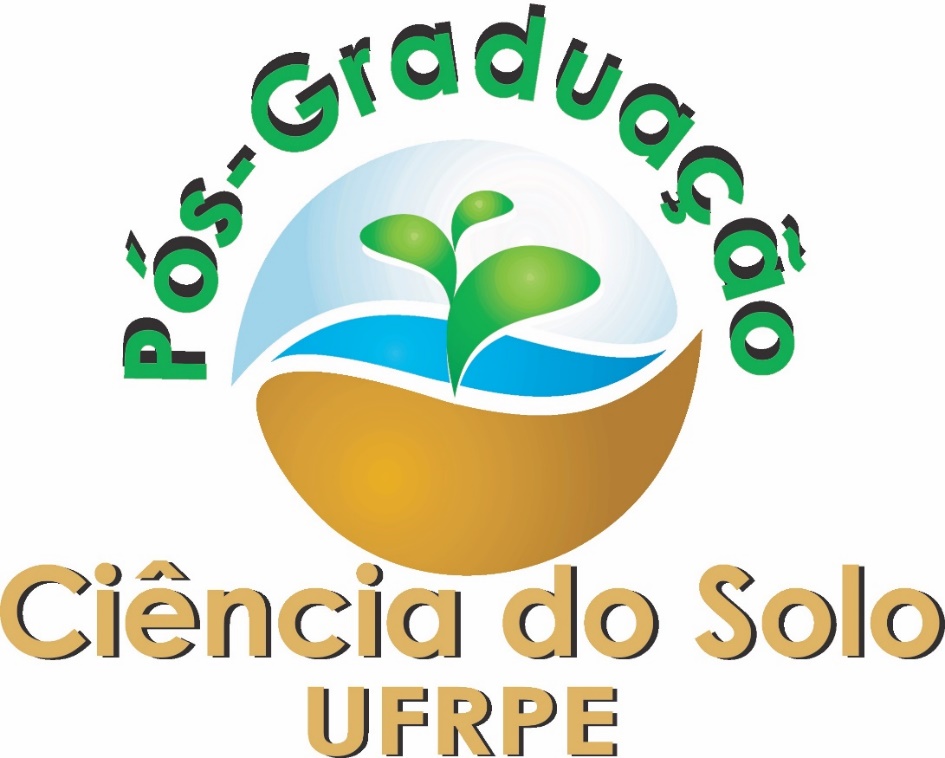 Exemplo de legenda: Foto do autor.Figura 2 – Número de cópias do gene 16S rRNA (bactéria total) (a), número de cópias do gene 16S rRNA de bactéria amônio oxidantes (AOB) (b) e número de cópias do gene nifH de bactérias diazotróficas (c) em solos sob sistema silvipastoril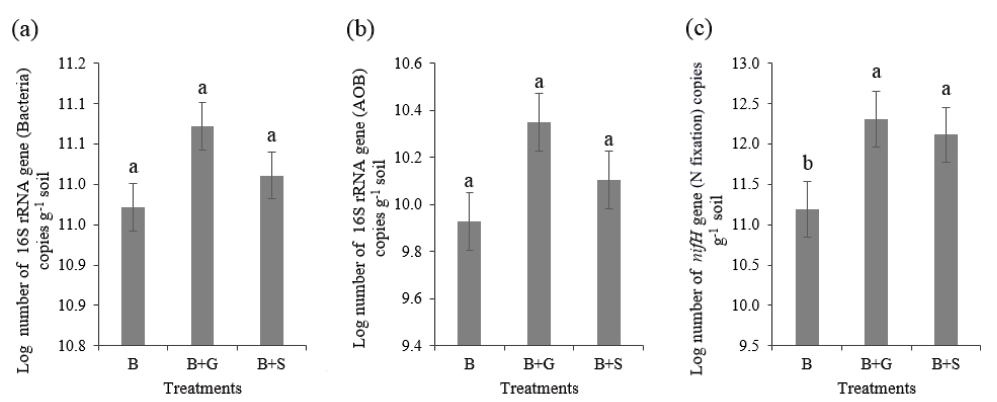 Média do número de cópias foram transformadas em log. Barras com a mesma letra em cada gráfico não diferem estatisticamente de acordo com o teste de Tukey (p <0,05). B: Braquiária soleteira; B + S: Brachiaria consorciada com Sabia; B + G: Brachiaria consorciada com Gliricidia.Tabela 5 - Primers e condições de ciclagem utilizados para amplificar os genes alvo qPCR1Muyzer et al. (1993); 2Fierer et al. (2005); 3Simonet et al. (1991); 4Poly, Monrozier e Bally (2001)3.4 ConclusõesSão as deduções lógicas baseadas e fundamentadas nos resultados do trabalho e deverão confirmar ou não o alcance das hipóteses e dos objetivos enunciados na Introdução. Uma boa conclusão deve ter essencialidade (apresentar sucintamente a resolução do problema), brevidade e proporcionalidade (ser breve, exata, conveniente e basear-se em dados comprovados) e personalidade (definição do ponto de vista do autor por um fato novo e não de um posicionamento subjetivo). Os resultados não devem ser repetidos.Referências BibliográficasAhmad, M.; Rajapaksha, A. U.; Lim, J. E; Zhang, M.; Bolan, N.; Mohan, D.; Vithanage, M.; Lee, S. S. Ok, Y. S. Biochar as a sorbent for contaminant management in soil and water: A review. Chemosphere, v. 99, p. 19-33, 2014. https://doi.org/10.1016/j.chemosphere.2013.10.071 ALVES, G. C.; VIDEIRA, S. S.; URQUIAGA, S.; REIS, V. M. Differential plant growth promotion and nitrogen fixation in two genotypes of maize by several Herbaspirillum inoculants. Plant Soil, v. 387, p. 307-321, 2015. https://doi.org/10.1007/s11104-014-2295-2 ARAUJO, J. K. S. Latossolos com horizonte A húmico na Província Borborema: caracterização de solos e da matéria orgânica. 2014. 149 f. Tese (Doutorado em Ciências do Solo) – Universidade Federal Rural de Pernambuco, Recife, 2014.Brigide, P.; Ataide, T. D. R.; Canniatti-Brazaca, S. G.; Baptista, A. S.; Abdalla, A. L.; Nascimento Filho, V. F.; Santana, A. E. Iron bioavailability of common beans (Phaseolus vulgaris L.) intrinsically labeled with 59 Fe. Journal of Trace Elements in Medicine and Biology, v. 28, p. 260-265, 2014. https://doi.org/10.1016/j.jtemb.2014.03.001 EMBRAPA MONITORAMENTO POR SATÉLITE. Banco de dados climáticos do Brasil. Disponível em: <http://www.bdclima.cnpm.embrapa.br/resultados/index.php>. Acesso em 20 de maio 2009.PORTES, T. A. Produção de feijão nos sistemas consorciados. Goiânia: Embrapa: CNPAF, 1996. 50 p. (Embrapa-CNPAF. Documentos, 71). 4 TÍTULO DO CAPÍTULO iiIResumoO texto deve ser escrito em parágrafo único, justificado, espaço entre linhas simples.É constituído de uma sequência de frases concisas e objetivas, nas quais devem ser indicadas: natureza do problema, material e métodos utilizados, resultados mais significativos e conclusões, não ultrapassando uma folha.Palavras-chave: As palavras-chave são palavras representativas do conteúdo do documento que não constam no título de trabalho. Devem ser no mínimo de 3 e de no máximo de 6, separadas entre si por ponto e finalizadas também por ponto.TÍTULO DO CAPÍTULO III EM INGLÊSAbstractDeve ser a versão fiel das informações contidas no resumo no idioma inglês. Seguir a mesma formatação como descrito no item Resumo Geral.Keywords: devem ser separadas entre si por ponto e finalizadas também por ponto.4.1 IntroduçãoA introdução deverá ser escrita no formato de uma introdução para um artigo científico, contendo citações atuais que apresentem relação com o assunto abordado neste capítulo.No final da introdução, apresentar as hipóteses e objetivos do capítulo. Não é necessário adicionar tópicos para isso.4.2 Material e MétodosDeve refletir a pesquisa através da descrição operacional dos materiais e métodos utilizados no trabalho. Devem ser relacionadas todas as informações que possam esclarecer como foi realizada a pesquisa, tornando possível a repetição do experimento ou dos métodos.4.2.1 Tópico 2.14.2.2 Tópico 2.2 4.3 Resultados e DiscussãoTem como propósito apresentar os resultados obtidos, discuti-los e mostrar ou demonstrar as relações entre os fatos observados. Os resultados experimentais devem ser apresentados em uma sequência lógica, com clareza e concisão. Na discussão, o Autor faz a interpretação dos resultados experimentais, discute dados obtidos, especula e fundamenta as hipóteses do trabalho, separando fatos de opiniões. O Autor deve ter em mente que na “Discussão” deve discutir e não fazer uma recapitulação dos resultados. Deve apontar as exceções ou a falta de alguma correlação, mostrar como os resultados e interpretações concordam ou discordam com trabalhos publicados previamente. A discussão deve fornecer os elementos para as conclusões, evitando-se sempre as especulações e as inferências que não podem ser sustentadas com os resultados apresentados.A discussão pode estar em um tópico separado dos resultados (3.3 Resultados; 3.4 Discussão)Figura 1 – Programa de Pós-Graduação em Ciência do Solo da Universidade Federal Rural de Pernambuco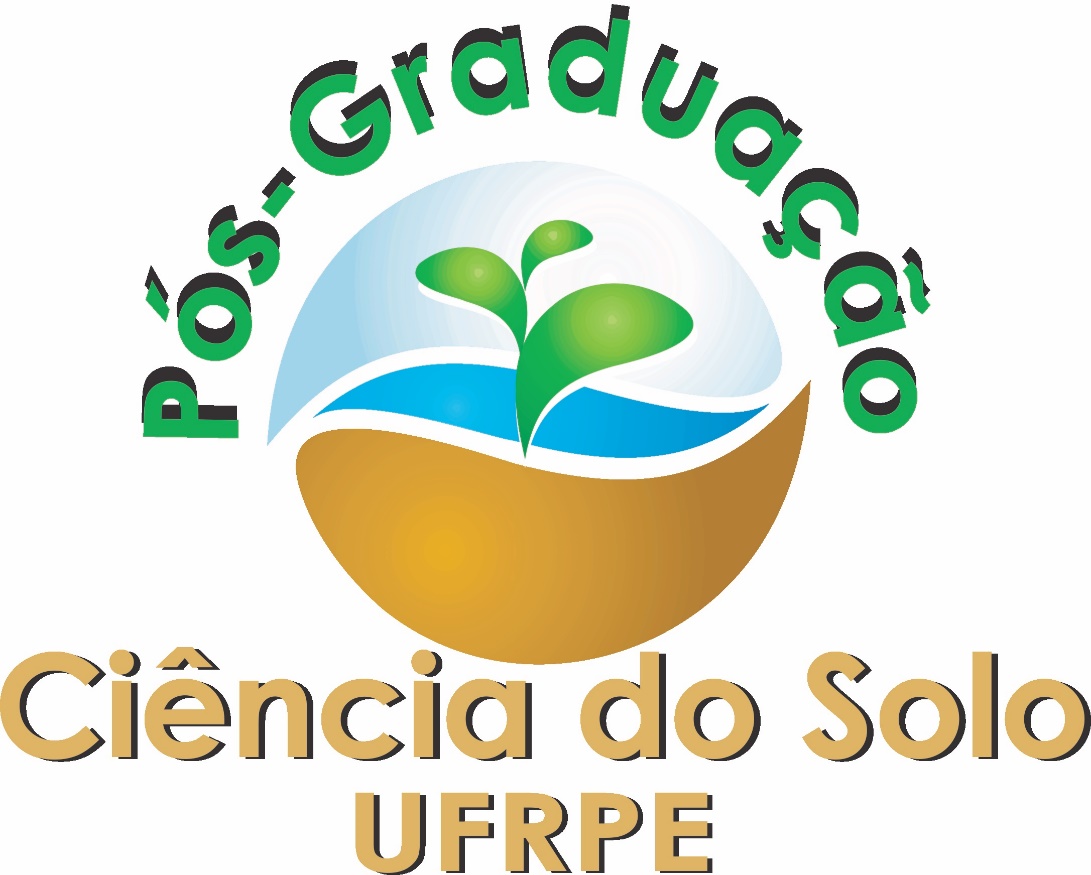 Exemplo de legenda: Foto do autor.Figura 2 – Número de cópias do gene 16S rRNA (bactéria total) (a), número de cópias do gene 16S rRNA de bactéria amônio oxidantes (AOB) (b) e número de cópias do gene nifH de bactérias diazotróficas (c) em solos sob sistema silvipastorilMédia do número de cópias foram transformadas em log. Barras com a mesma letra em cada gráfico não diferem estatisticamente de acordo com o teste de Tukey (p <0,05). B: Braquiária soleteira; B + S: Brachiaria consorciada com Sabia; B + G: Brachiaria consorciada com Gliricidia.Tabela 5 - Primers e condições de ciclagem utilizados para amplificar os genes alvo qPCR1Muyzer et al. (1993); 2Fierer et al. (2005); 3Simonet et al. (1991); 4Poly, Monrozier e Bally (2001)4.4 ConclusõesSão as deduções lógicas baseadas e fundamentadas nos resultados do trabalho e deverão confirmar ou não o alcance das hipóteses e dos objetivos enunciados na Introdução. Uma boa conclusão deve ter essencialidade (apresentar sucintamente a resolução do problema), brevidade e proporcionalidade (ser breve, exata, conveniente e basear-se em dados comprovados) e personalidade (definição do ponto de vista do autor por um fato novo e não de um posicionamento subjetivo). Os resultados não devem ser repetidos.Referências BibliográficasAhmad, M.; Rajapaksha, A. U.; Lim, J. E; Zhang, M.; Bolan, N.; Mohan, D.; Vithanage, M.; Lee, S. S. Ok, Y. S. Biochar as a sorbent for contaminant management in soil and water: A review. Chemosphere, v. 99, p. 19-33, 2014. https://doi.org/10.1016/j.chemosphere.2013.10.071 ALVES, G. C.; VIDEIRA, S. S.; URQUIAGA, S.; REIS, V. M. Differential plant growth promotion and nitrogen fixation in two genotypes of maize by several Herbaspirillum inoculants. Plant Soil, v. 387, p. 307-321, 2015. https://doi.org/10.1007/s11104-014-2295-2 ARAUJO, J. K. S. Latossolos com horizonte A húmico na Província Borborema: caracterização de solos e da matéria orgânica. 2014. 149 f. Tese (Doutorado em Ciências do Solo) – Universidade Federal Rural de Pernambuco, Recife, 2014.Brigide, P.; Ataide, T. D. R.; Canniatti-Brazaca, S. G.; Baptista, A. S.; Abdalla, A. L.; Nascimento Filho, V. F.; Santana, A. E. Iron bioavailability of common beans (Phaseolus vulgaris L.) intrinsically labeled with 59 Fe. Journal of Trace Elements in Medicine and Biology, v. 28, p. 260-265, 2014. https://doi.org/10.1016/j.jtemb.2014.03.001 EMBRAPA MONITORAMENTO POR SATÉLITE. Banco de dados climáticos do Brasil. Disponível em: <http://www.bdclima.cnpm.embrapa.br/resultados/index.php>. Acesso em 20 de maio 2009.PORTES, T. A. Produção de feijão nos sistemas consorciados. Goiânia: Embrapa: CNPAF, 1996. 50 p. (Embrapa-CNPAF. Documentos, 71). 5 CONSIDERAÇÕES FINAISAbordagem unificada das conclusões apresentadas nos capítulos. Recomenda-se a indicação de temas de pesquisa com foco na complementação do que foi encontrado; sugere-se ainda enfatizar possíveis entraves metodológicos ou adaptações necessárias para interessados no tema da pesquisa; a indicação do uso dos resultados também é bem-vinda nesse item. É vedado o uso de citações bibliográficas.APÊNDICE A – Descrição dos perfis do soloANEXO B – Mapa de PernambucoGene AlvoPrimerSequênciaCondições para ciclagem16S rRNA de (Bactéria total)341f1518r15’ CCTACGGGAGGCAGCAG 3’5’ ATTACCGCGGCTGCTGG 3’95°C 5 min, 1 ciclo; 95ºC 10 s, 60ºC 10 s, 72ºC 30 s, 40 ciclos18S rRNA de (Fungo total)ITS1f25.8S25’ TCCGTAGGTGAACCTGCG G 3’5’ CGCTGCGTTCTTCATCG 3’95ºC 15 min, 1 ciclo; 95ºC 1 min, 53ºC 30 s, 72ºC 1 min, 40 ciclosnifH (Diazotróficos)FGPH193POLR45’ TACGGCAARGGTGGNATHG 3’5’ ATSGCCATCATYTCRCCGGA 3’95ºC 5 min, 1 ciclo; 94ºC 1 min, 57ºC 45 s, 72ºC 1 min, 30 ciclos; 72ºC 7 min, 1 cicloGene AlvoPrimerSequênciaCondições para ciclagem16S rRNA de (Bactéria total)341f1518r15’ CCTACGGGAGGCAGCAG 3’5’ ATTACCGCGGCTGCTGG 3’95°C 5 min, 1 ciclo; 95ºC 10 s, 60ºC 10 s, 72ºC 30 s, 40 ciclos18S rRNA de (Fungo total)ITS1f25.8S25’ TCCGTAGGTGAACCTGCG G 3’5’ CGCTGCGTTCTTCATCG 3’95ºC 15 min, 1 ciclo; 95ºC 1 min, 53ºC 30 s, 72ºC 1 min, 40 ciclosnifH (Diazotróficos)FGPH193POLR45’ TACGGCAARGGTGGNATHG 3’5’ ATSGCCATCATYTCRCCGGA 3’95ºC 5 min, 1 ciclo; 94ºC 1 min, 57ºC 45 s, 72ºC 1 min, 30 ciclos; 72ºC 7 min, 1 ciclo